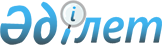 О внесении изменения в постановление акимата Мангистауского района от 20 июля 2016 года № 241 "Об установлении квоты рабочих мест"
					
			Утративший силу
			
			
		
					Постановление акимата Мангистауского района Мангистауской области от 30 апреля 2021 года № 318. Зарегистрировано Департаментом юстиции Мангистауской области 4 мая 2021 года № 4509. Утратило силу постановлением акимата Мангистауского района Мангистауской области от 8 ноября 2021 года № 637
      Сноска. Утратило силу постановлением акимата Мангистауского района Мангистауской области от 08.11.2021 № 637 (вводится в действие по истечении десяти календарных дней после дня его первого официального опубликования).
      В соответствии с Законами Республики Казахстан от 23 января 2001 года "О местном государственном управлении и самоуправлении в Республике Казахстан", от 6 апреля 2016 года "О занятости населения", акимат Мангистауского района ПОСТАНОВЛЯЕТ:
      1. Внести в постановление акимата Мангистауского района от 20 июля 2016 года № 241 "Об установлении квоты рабочих мест" (зарегистрировано в Реестре государственной регистрации нормативных правовых актов за № 3121, опубликовано 15 августа 2016 года в информационно-правовой системе "Әділет") следующее изменение:
      Приложение к указанному постановлению изложить в новой редакции согласно приложению к настоящему постановлению.
      2. Государственному учреждению "Мангистауский районный отдел занятости, социальных программ и регистрации актов гражданского состояния" (М.Оразалиев) обеспечить государственную регистрацию настоящего постановления в органах юстиции, его официальное опубликование в средствах массовой информации и размещение на интернет-ресурсе акимата Мангистауского района.
      3. Контроль за исполнением настоящего постановления возложить на заместителя акима Мангистауского района Махмутова Е.
      4. Настоящее постановление вступает в силу со дня государственной регистрации в органах юстиции и вводится в действие по истечении десяти календарных дней после дня его первого официального опубликования. Квоты рабочих мест для трудоустройства лиц, состоящих на учете службы пробации, лиц освобожденных из мест лишения свободы, граждан из числа молодежи, потерявших или оставшихся до наступления совершеннолетия без попечения родителей, являющихся выпускниками организаций образования
					© 2012. РГП на ПХВ «Институт законодательства и правовой информации Республики Казахстан» Министерства юстиции Республики Казахстан
				
      Аким Мангистауского района 

Т. Кушмаганбетов
Приложение к постановлениюакимата Мангистауского районаот 30 апреля 2021 года № 318Приложение к постановлению акимата Мангистауского районаот 20 июля 2016 года № 241
№
Наименование организаций
Списочная численность работников
Размер квот (%)
Количество рабочих мест
1
Государственное коммунальное предприятие "Маңғыстау жылу, су" акимата Мангистауского района
58
5
3
2
Государственное коммунальное казенное предприятие "Өрлеу" Мангистауского районного отдел культуры, физической культуры и спорта
170
5
9
3
Государственное коммунальное предприятие "Дария" Мангистауского районного отдела жилищно-коммунального хозяйства, пассажирского транспорта и автомобильных дорог
130
5
7
Всего
Всего
19